Расписание уроков для 4 класса  на 16.04.2020Классный руководитель: Красюк Л. А.День недели№ п/пРасписание уроковМатериал урокаПримечаниеЧетверг 16.04.20201.Литературное чтениеПроверка знаний и оценка достижений по разделу «Поэтическая тетрадь № 3» .Пояснения к выполнению заданий.1.Выразительное чтение понравившегося стихотворения  (аудиофайл или видео). Составить 3 -4 вопроса к нему (письменно в тетради)2. Нарисовать иллюстрацию  или составить загадки              к любому произведению. (В тетради или на листе А4).Д./з; Найти книги о Родине.Выполненные задания вы можете направить на номер в WhatsApp: 928-101-68-56  или эл.почту – lyubow.krasyuck @yandex.ruЧетверг 16.04.20202.Русский языкI и II спряжение глаголов. Спряжение глаголов в будущем времени Пояснения к выполнению заданий.1.Упр183,184 (с.89 - 90) (Устно по вопросам и заданию учебника). (На аудиофайл)2.Упр.186 (с.91) (по заданию)..Д./з; упр.188  (с 91)..Выполненные задания вы можете направить на номер в WhatsApp: 928-101-68-56  или эл.почту – lyubow.krasyuck @yandex.ruЧетверг 16.04.20203.Выполнить комплекс упражнений.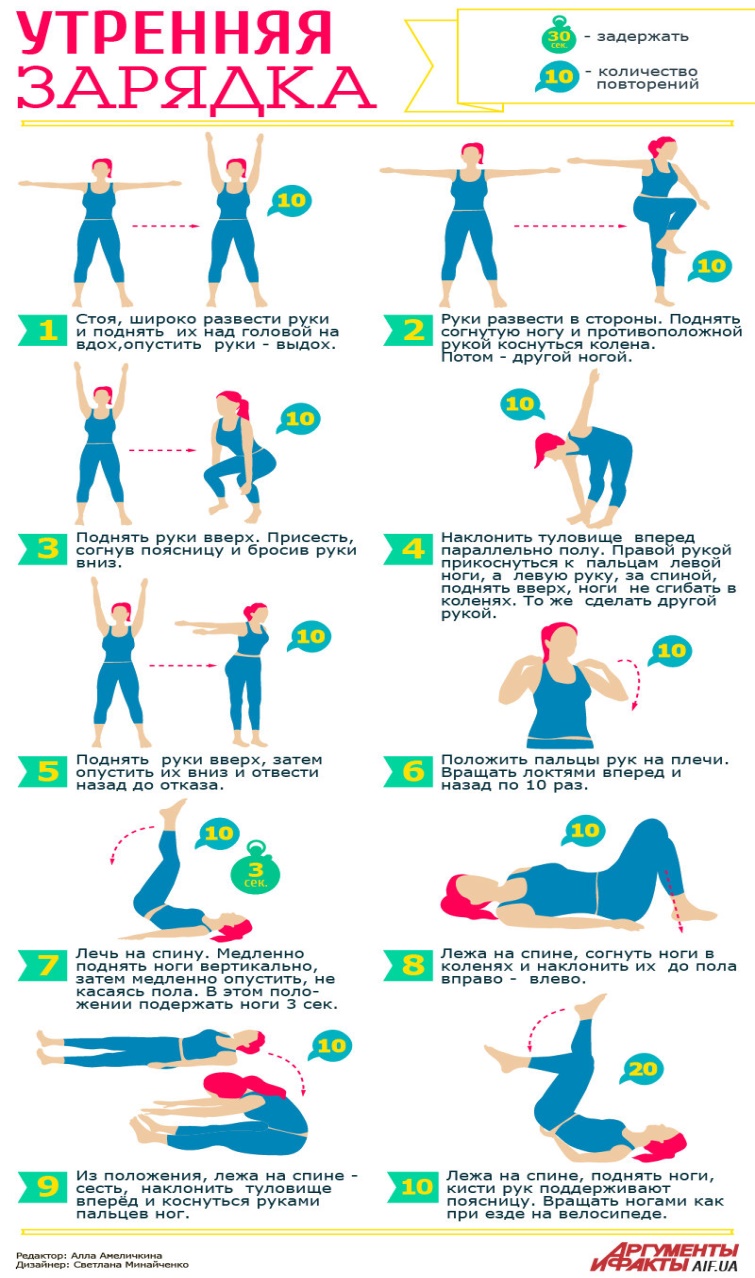 Выполненные задания вы можете направить на номер в WhatsApp: 89281231406; или эл.почту–dmitry.aks.1@yandex.ruЧетверг 16.04.20204.Окружающий мир  Россия вступает в XX век  Пояснения к выполнению заданий.1.Прочитать материал учебника (с. 127 - 135).2.Ответить устно на вопросы.Выполненные задания вы можете направить на номер в WhatsApp: 928-101-68-56  или эл.почту – lyubow.krasyuck @yandex.ruЧетверг 16.04.20205.МатематикаПисьменное деление на двузначное числоПояснения к выполнению заданий..1. Проговаривание (с.60 устно на аудиофайл) 2. .№ 226 (с.60 письменно)3.Решение задачи № 228 (с.60) Д./з.: № 229Выполненные задания вы можете направить на номер в WhatsApp: 928-101-68-56  или эл.почту – lyubow.krasyuck @yandex.ru